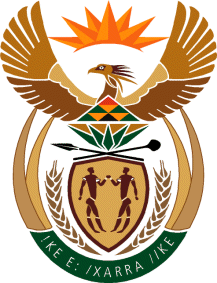 MINISTRY FOR HUMAN SETTLEMENTSREPUBLIC OF SOUTH AFRICANATIONAL ASSEMBLYQUESTION FOR WRITTEN REPLYQUESTION NO.: 3005DATE OF PUBLICATION: 6 OCTOBER 2017Ms S V Kalyan (DA) to ask the Minister of Human Settlements:(1)	What is the (a) total amount that was paid out in bonuses to employees in her department and (b) detailed breakdown of the bonus that was paid out to each employee in each salary level in the 2016-17 financial year;(2)	what is the (a) total estimated amount that will be paid out in bonuses to employees in her department and (b) detailed breakdown of the bonus that will be paid out to each employee in each salary level in the 2017-18 financial year?  		        			       NW3324EREPLY:(1)	(a) (i) During the 2016/17 financial year, an amount of R6 498 634.43 was paid out to employees on salary levels 2-12 and those covered by the Occupational Specification Dispensation (OSD) for 2015/16 performance cycle. 	(ii) In the same year, an amount of R191 682 was paid out to qualifying Directors and Chief Directors for 2013/14 performance cycle and R396 365.57 for the 2014/15 performance cycle.	(b) The figures indicated above were disbursements to level 2 - 12 for 2015/16 performance cycle and to Directors and Chief Directors for 2013/14 and 2014/15 performance cycle. (2) 	(a) It is estimated that in 2017/18 an amount of R7 581 731.64 will be paid out to employees for 2016/17 performance cycle. 	(b) There is no breakdown available because the performance assessment process has not been concluded.  